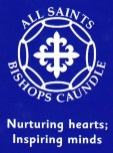 Afterschool Club – Booking FormAll Saints Primary School  are running a wide range of activities for afterschool clubs at your school. The clubs start at 3.30pm and finish at 4.30pm. Additional care is available from 4.30 onwards – please contact the school office to book. Each hourly session is £3 per childYou must book and paid for 24 hours in advance. Please tick all days that you would like your child/children to attendPlease complete form and return to school www.bishopscaundle.dorset.sch.ukAfterschool Club – Booking FormAll Saints Primary School  are running a wide range of activities for afterschool clubs at your school. The clubs start at 3.30pm and finish at 4.30pm. Additional care is available from 4.30 onwards – please contact the school office to book. Each hourly session is £3 per childYou must book and paid for 24 hours in advance. Please tick all days that you would like your child/children to attendPlease complete form and return to school www.bishopscaundle.dorset.sch.ukMondayTuesdayTuesdayWednesdayThursdayFridayDance CrewFootballFootballFitnessRacketArt31st October1st Nov1st Nov2nd Nov3rd Nov4th Nov7th Nov8th Nov8th Nov9th Nov10th Nov11th Nov14th Nov15th Nov15th Nov16th Nov17th Nov18th Nov21st Nov22nd Nov22nd Nov23rd Nov24th Nov25th Nov28th Nov29th Nov29th Nov30th Nov1st Dec2nd Dec5th Dec6th Dec6th Dec7th Dec8th Dec9th Dec12th Dec13th Dec13th Dec14th Dec15th Dec16th DecParent Signature:Print Name:Parent Signature:Print Name:I understand that if I book a place for my child and then my child does not attend, that I will still be required to pay the full fee.I understand that if I book a place for my child and then my child does not attend, that I will still be required to pay the full fee.I understand that if I book a place for my child and then my child does not attend, that I will still be required to pay the full fee.I understand that if I book a place for my child and then my child does not attend, that I will still be required to pay the full fee.Contact Number:Contact Number:Child’s Name(s):Child’s Name(s):Total CostTotal CostTick Payment OptionTick Payment OptionOn-Line                         Cash                          ChequeOn-Line                         Cash                          ChequeOn-Line                         Cash                          ChequeOn-Line                         Cash                          ChequePlease make All Saints aware of any dietary requirements.MondayTuesdayTuesdayWednesdayThursdayFridayDance CrewFootballFootballFitnessRacketArt31st October1st Nov1st Nov2nd Nov3rd Nov4th Nov7th Nov8th Nov8th Nov9th Nov10th Nov11th Nov14th Nov15th Nov15th Nov16th Nov17th Nov18th Nov21st Nov22nd Nov22nd Nov23rd Nov24th Nov25th Nov28th Nov29th Nov29th Nov30th Nov1st Dec2nd Dec5th Dec6th Dec6th Dec7th Dec8th Dec9th Dec12th Dec13th Dec13th Dec14th Dec15th Dec16th DecParent Signature:Print Name:Parent Signature:Print Name:I understand that if I book a place for my child and then my child does not attend, that I will still be required to pay the full fee.I understand that if I book a place for my child and then my child does not attend, that I will still be required to pay the full fee.I understand that if I book a place for my child and then my child does not attend, that I will still be required to pay the full fee.I understand that if I book a place for my child and then my child does not attend, that I will still be required to pay the full fee.Contact Number:Contact Number:Child’s Name(s):Child’s Name(s):Total CostTotal CostTick Payment OptionTick Payment OptionOn-Line                         Cash                          ChequeOn-Line                         Cash                          ChequeOn-Line                         Cash                          ChequeOn-Line                         Cash                          ChequePlease make All Saints aware of any dietary requirements.